 АДМИНИСТРАЦИЯ СНЕГИРЕВСКОГО СЕЛЬСКОГО ПОСЕЛЕНИЯШУМЯЧСКОГО РАЙОНА СМОЛЕНСКОЙ ОБЛАСТИПОСТАНОВЛЕНИЕ                                  от «09» января 2024 года                                                                                    № 2О закладке и ведении электронныхпохозяйственных книг учета личных подсобных хозяйств на период 2024-2028 гг.В соответствии с Федеральным законом от 07.07.2003 года № 112-ФЗ «О личном подсобном хозяйстве», Приказом Министерства сельского хозяйства Российской Федерации от 27.09.2022 N 629 «Об утверждении формы и порядка ведения похозяйственных книг», руководствуясь Федеральным законом № 131-ФЗ от 06.10.2003 года «Об общих принципах организации местного самоуправления»,  в целях учета личных подсобных хозяйств на территории Снегиревского сельского поселения Шумячского района Смоленской областиАдминистрация Снегиревского сельского поселения Шумячского района Смоленской области:ПОСТАНОВЛЯЕТ:  Организовать на территории муниципального образования Снегиревского сельского поселения Шумячского района Смоленской области закладку новых похозяйственных книг учета личных подсобных хозяйств граждан, сроком на пять лет на 2024-2028 годы в электронной форме с использованием комплексной информационной системы сбора и обработки бухгалтерской и специализированной отчетности сельскохозяйственных товаропроизводителей, формирования сводных отчетов, мониторинга, учета, контроля и анализа субсидий на поддержку агропромышленного комплекса..      2. Ежегодно, по состоянию на 01 января, путем сплошного обхода хозяйств и опроса членов хозяйств осуществлять сбор сведений, указанных в книгах. Записи в электронные похозяйственные книги производить на основании сведений, предоставляемых на добровольной основе членами личных подсобных хозяйств.     3. При закладке электронных похозяйственных книг необходимо обеспечить конфиденциальность информации, предоставляемой гражданами, ведущими хозяйство, её сохранность и защиту в соответствии с законодательством Российской Федерации.4. Разместить настоящее постановление на официальном сайте Администрации Снегиревского  сельского поселения в информационно-телекоммуникационной сети «Интернет».         5. Настоящее постановление вступает в силу с момента его подписания и  распространяет свое действие на правоотношения, возникшие с 01 января                   2024 года.6. Контроль за исполнением настоящего постановления оставляю за собой. Глава муниципального образованияСнегиревского сельского поселенияШумячского района Смоленской области                               В.А.ТимофеевУТВЕРЖДЕНО постановлением администрацииСнегиревского сельского поселения Шумячского района Смоленской области от 09.01.2024г. № 2ПОЛОЖЕНИЕо порядке ведения электронных похозяйственных книг в Администрации Снегиревского сельского поселения Шумячского района Смоленской области   1. Общие положения1.1. Настоящее Положение определяет порядок учета личных подсобных хозяйств в электронных похозяйственных книгах на территории Снегиревского сельского поселения.1.2. Органом, уполномоченным вести электронные похозяйственные книги является администрация Снегиревского сельского поселения (далее по тексту - Администрация).2. Ведение электронного похозяйственного учета2.1. Администрация осуществляет ведение электронных похозяйственных книг по формам похозяйственного учета, утвержденным приказом Министерства сельского хозяйства Российской Федерации от 27.09.2022 года № 629 «Об утверждении формы и порядка ведения похозяйственных книг». 2.2. Ведение похозяйственных книг осуществляется на основании сведений, представляемых на добровольной основе гражданами, ведущими личное подсобное хозяйство.При закладке книг необходимо обеспечивать конфиденциальность информации, предоставляемой гражданами, ведущими хозяйство (далее - члены хозяйств), и содержащейся в книгах, их сохранность и защиту в соответствии с законодательством Российской Федерации.2.3. Ведение книг осуществляется в электронном виде.2.4. Электронная похозяйственная книга закладывается на пять лет на основании постановления администрации Снегиревского сельского поселения. 2.5. Записи в книгу производятся должностными лицами, назначенными в установленном порядке ответственными за ведение и сохранность похозяйственных книг. Записи производятся на основании сведений, предоставляемых на добровольной основе членами хозяйств. Сведения собираются ежегодно по состоянию на 1 января путем сплошного обхода хозяйств и опроса членов хозяйств. Содержание сведений в книге может быть уточнено по состоянию на другие даты по инициативе членов хозяйств, в том числе при очередном обращении члена хозяйства за выпиской из похозяйственной книги.2.6. Лицевой счет хозяйства (запись по каждому хозяйству) в книге открывают во время ее закладки. Номер лицевого счета представляет собой порядковый номер записи хозяйства при проведении должностными лицами сплошного обхода. При составлении выписок, справок, извещений хозяйству в документах указывается номер книги и лицевой счет хозяйства.2.7. В книгу записываются все хозяйства, находящиеся на территории Снегиревского сельского поселения, в том числе те, где отсутствуют жилые строения (ветхие, сгоревшие, обвалившиеся и т.д.), но ведется хозяйство, а также отдельные жилые дома (хутора, лесные сторожки, железнодорожные станции, разъезды, будки и т.п.) и дома в мелких населенных пунктах. В этих случаях администрация сельского поселения делает запись о состоянии объекта и отсутствии в них граждан, которые могли бы представить сведения о хозяйстве). 2.8. В строке "Адрес хозяйства" указывают название улицы, номер дома, квартиры. При необходимости в этой строке также указывают название населенного пункта или другую необходимую для идентификации хозяйства информацию.2.9. Члены хозяйства самостоятельно определяют, кого из них записать первым. В случае сомнений рекомендуется первым записывать члена хозяйства, на которого оформлен земельный участок или жилой дом. Записанного первым определяют, как главу хозяйства. В соответствующих строках указывают фамилию, имя и отчество этого члена хозяйства, а также его паспортные данные.2.10. Члены хозяйства, совместно проживающие с главой хозяйства и (или) совместно осуществляющие с ним ведение хозяйства, записываются со слов главы хозяйства или взрослого члена хозяйства. При этом записываются как присутствующие, так и временно отсутствующие члены хозяйства. 2.11. Фамилию, имя и отчество всех членов хозяйства следует писать полностью, без искажений и сокращений, используя для этого все три строчки, отведенные в предназначенных для каждого члена хозяйства колонках.	2.12. В разделе I в строке "Отношение к члену хозяйства, записанному первым" для остальных членов хозяйства, кроме записанного первым, записываются родственные отношения к нему: "мать", "отец", "жена", "муж", "сестра", "брат", "дочь", "сын", "зять", "теща" и т.д. Записывать родственные отношения членов семьи друг к другу следует только по отношению к записанному первым, а не по отношению к другим членам семьи. Для патронируемых детей, находящихся на воспитании в хозяйстве, записывается "патронат". Сведения о детях записываются со слов родителей (опекунов) или других членов хозяйства. В случае замены главы хозяйства другим лицом из того же хозяйства ранее записанные отношения к прежнему главе семьи должны быть зачеркнуты и указаны отношения к новому главе семьи.2.13. В разделе I в строке "Пол" следует писать "мужской" или "женский". Можно также использовать сокращения "муж.", "жен.". Не допускается писать лишь одну букву или не заполнять данную строку. 	2.14. В разделе I в строке "Число, месяц, год рождения" необходимо на основании соответствующих документов (паспорт, свидетельство о рождении) записывать число, месяц и год рождения каждого члена семьи. Число записывается арабскими цифрами, месяц может быть указан прописью, арабскими или римскими цифрами, а год - четырьмя арабскими цифрами. Не допускается представление года рождения двумя цифрами.2.15. Выбывающие члены хозяйства исключаются (вычеркиваются) из книги с указанием даты и причин выбытия. 2.16. В разделе II записывается площадь земельных участков, находящихся в собственности или пользовании членов хозяйства. Посевы в междурядьях садов включаются в итог посевной площади соответствующей культуры и в итог всей посевной площади. Не учитываются в посевной площади сады, ягодники, цветы, зеленые газоны, дорожки и другие площади, не занятые посевами сельскохозяйственных культур.2.17. Заполняя сведения о правах на землю, в свободных строках следует указывать номер документа, подтверждающего право на земельный участок, его категорию и размер. Если документы на землю оформлены не только на главу хозяйства, то в книге следует указать, на кого из членов хозяйства оформлен конкретный участок. 2.18. В разделе III указывают количество сельскохозяйственных животных, которое записывается после их пересчета в натуре в присутствии главы хозяйства и (или) взрослых членов хозяйства. Пересчет сельскохозяйственных животных в натуре производится в то время дня, когда сельскохозяйственные животные находятся на усадьбе. Поголовье птицы, количество пчелосемей записывается по опросу главы хозяйства или взрослого члена хозяйства. Если хозяйство содержит животных и птиц, принадлежащих лицам, не являющимся членами хозяйства, то сведения об этих животных и птицах вносятся в дополнительные сведения раздела III.2.19. Если хозяйство имеет сельскохозяйственных животных, не перечисленных в разделе, то птиц (например, страусов, цесарок, фазанов и др.) записывают в свободные строки в подразделе "Птица - всего", а других животных (например, верблюдов, лосей, собак и др.) записывают в свободные строки подраздела "Другие виды животных". При этом следует вместе с названием животного указывать его возраст (например, осел - 4 года, верблюд - 6 лет и т.д.). Указывается также возраст лошадей и вид пушных зверей (норки, нутрии, песцы, лисицы и др.).По желанию члена хозяйства допускается перечисление животных по их породам.2.20. Информация о наличии сельскохозяйственных животных, птицы, пчел записывается по состоянию на 1 июля текущего года. Должностным лицам, указанным в пункте 2 настоящего Порядка, также следует регулярно опрашивать членов хозяйств и вносить предоставляемые сведения об изменениях в количестве животных в хозяйстве в книги в подраздел "Дополнительные сведения об изменениях количества животных". Сведения об изменении количества животных гражданами предоставляются самостоятельно регулярно (ежеквартально) и (или) при обращении за получением выписки. Должностным лицам следует вносить указанные сведения при поступлении такого обращения в этом же подразделе.2.21. В разделе IV указывают наличие сельскохозяйственной техники, оборудования, транспортных средств, принадлежащих на праве собственности или ином праве членам хозяйства по состоянию на 1 июля текущего года. Если право собственности или иные вещные права на указанную в разделе IV технику оформлены не на главу хозяйства, то сведения о том, кому из членов хозяйства принадлежит право собственности или иные вещные права на технику, следует указать в разделе V.2.22. Если члены хозяйства переезжают с места нахождения хозяйства (в том числе в случаях переезда в том же населенном пункте) и прекращают ведение хозяйства, то лицевой счет хозяйства закрывают путем отметки в верхней части листа: "Лицевой счет закрыт (указать дату) в связи (указать причину)". Например, члены хозяйства переехали в город Самару, а хозяйство продали другим гражданам. В этом случае на листе учета данного хозяйства делают запись: "Лицевой счет закрыт 24.11.2009 в связи с переездом членов хозяйства в г. Самару". Граждане, приобретшие хозяйство, открывают новый лицевой счет в этой же книге. Номера закрытых лицевых счетов другим хозяйствам не присваивают.2.23. Если хозяйство делится, то из лицевого счета исключаются (вычеркиваются) выбывающие лица, а выделяемое хозяйство открывает новый лицевой счет в книге по месту нахождения хозяйства. Также по прежнему хозяйству уточняются записи в книге по разделам I - V книги, и в верхней части лицевых счетов делаются соответствующие пометки о разделе хозяйства.	2.24. Если хозяйства объединились, то лицевой счет одного из хозяйств сохраняется (например, лицевой счет нового главы хозяйства), а лицевой счет другого хозяйства закрывается, с внесением в верхнюю часть листа обоих хозяйств соответствующих записей об их объединении.2.25. Глава ЛПХ имеет право получить выписку из книги только в отношении своего ЛПХ в любом объеме, по любому перечню сведений и для любых целей. Иной член ЛПХ имеет право получить выписку из книги только в отношении своего ЛПХ в любом объеме, по любому перечню сведений и для любых целей, за исключением персональных данных главы ЛПХ.         2.26.Заявление о предоставлении выписки из книги направляется в орган местного самоуправления и подлежит регистрации с присвоением регистрационного номера в день поступления.В заявлении о предоставлении выписки из книги главой ЛПХ или иным членом ЛПХ указывается формат предоставления такой выписки (в форме электронного документа или на бумажном носителе).Выписка из книги может составляться в произвольной форме (например, по форме отдельных листов книги, или по разделам (подразделам), или по конкретным пунктам книги). Выписка из книги в форме электронного документа подписывается усиленной квалифицированной электронной подписью главы местной администрации или уполномоченным им должностным лицом. Выписка из книги предоставляется органом местного самоуправления в течение 3 рабочих дней со дня регистрации заявления о предоставлении выписки из книги.       2.27. В случае невозможности формирования выписки из книги в форме электронного документа выписка из книги на бумажном носителе составляется в двух экземплярах. Оба экземпляра являются подлинными, подписываются главой местной администрации или уполномоченным им должностным лицом и заверяются печатью органа местного самоуправления с изображением Государственного герба Российской Федерации (далее - оттиск печати).В случае когда выписка изложена на нескольких листах, они должны быть прошиты и пронумерованы. Запись о количестве прошитых листов (например: "Всего прошито, пронумеровано и скреплено печатью десять листов") заверяется подписью должностного лица и оттиском печати.Выписка выдается главе ЛПХ или иному члену ЛПХ по предъявлении документа, удостоверяющего личность, под личную подпись.Дата и время предоставления выписки из книги, данные должностного лица, предоставившего выписку из книги, а также лица, получившего выписку из книги, подлежат учету в органе местного самоуправления. Второй экземпляр должен храниться в органе местного самоуправления.Приложение
к порядку ведения
похозяйственных книгСОГЛАСИЕ СО СВЕДЕНИЯМИ, ВНЕСЕННЫМИ В ПОХОЗЯЙСТВЕННУЮ КНИГУ В ИНФОРМАЦИОННОЙ СИСТЕМЕ  паспорт		выданв полном объеме с моих слов и являются верными.Настоящим также выражаю свое согласие/несогласие на обработку моих персональных данных (ненужное вычеркнуть), содержащихся в иных информационных системах и полученных в целях внесения в похозяйственную книгу посредством единой системы межведомственного электронного взаимодействия для целей ведения похозяйственной книги, в соответствии с перечнем данных, отраженных в настоящем приказе.Я ________________________________________________________________,,адрес регистрации:адрес регистрации:,подтверждаю, что по состоянию на ______________      сведения в похозяйственную книгу №_______________ лицевой счет ЛПХ №________________________________подтверждаю, что по состоянию на ______________      сведения в похозяйственную книгу №_______________ лицевой счет ЛПХ №________________________________подтверждаю, что по состоянию на ______________      сведения в похозяйственную книгу №_______________ лицевой счет ЛПХ №________________________________внесены органом местного самоуправленияАдминистрацией Снегиревского сельского поселения Шумячского района Смоленской областиАдминистрацией Снегиревского сельского поселения Шумячского района Смоленской области(наименование органа местного самоуправления,(наименование органа местного самоуправления,Ф.И.О. и должность лица, вносившего сведения в похозяйственную книгу)Ф.И.О. и должность лица, вносившего сведения в похозяйственную книгу)Ф.И.О. и должность лица, вносившего сведения в похозяйственную книгу)"___" ____________ 20____года()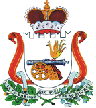 